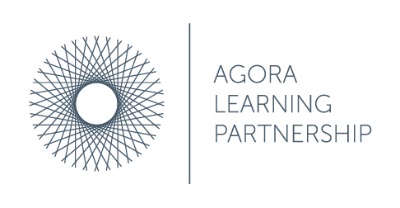 Notification of intention to take maternity leaveOn completion please hand this form to your Headteacher/Line Manager.Please attach your MATB1Once signed by both parties, please hand to the school office for sending to the payroll provider for processing.Personal DetailsPreferred title…………………………Full name…………………………………………………………………………………………………………………Home Address…………………………………………………….……………………………………………………………………………………………………………………Post Code ………………………Home Telephone Number……………………………………………………………………National Insurance Number…………………………………………………………………Personnel Number………………………………………………………………………………School………………………………………………........ School Ref. No…………………Post Held……...…………………………………………………………………………………Teaching staff	           Non-teaching staff Your dates for pay and leaveExpected date of childbirth …………………………………………………………………………Date of the beginning of 11th week before childbirth……………………………………………Date on which maternity leave is expected to start ……………………………………………Must not be earlier than 11th week dateI elect to take option………………………………………………………………………..(please refer to Maternity Leave Pay Entitlements document)Or (if eligible for OMP)Please tick if you would like us to withhold 12 weeks half pay until you return to work.Date service commenced with the Agora Learning Partnership ………………………………………If less than 26 weeks from the beginning of the 15th week before the EWCDeclarationI, the above named, wish to inform you that I am pregnant and wish to take maternity leave.  I understand that the occupational maternity pay is conditional on returning to work as detailed in the ALP Maternity Policy.  If I do not fulfil this obligation I am obliged to repay part or all of my occupational maternity pay to my employer.  I confirm that I have read the ALP Maternity Policy.The information provided in this application is true and accurateSigned ………………………………………………………   Date ………………………………....AuthorisationI have checked the above informationSigned ……………………………………………………..   Date ………………………………......Headteacher/Line Manager